CALL TO ORDERPLEDGE OF ALLEGIANCEROLL CALLAPPROVAL OF COUNCIL MINUTES/COMMITTEE MINUTES	Finance Committee Meeting					08/04/2020            Regular City Council Meeting 				08/11/2020Regular City Council Meeting 				08/25/2020Public Service Committee Meeting				09/02/2020SCHEDULE MEETINGSREQUEST OF CITIZENS & PUBLIC COMMENT   	APPOINTMENTS PROCLAMATIONS STAFF REPORTS Lorrie Pearce- Approval for letter of support on the food bank moving to different locationCITY COUNCIL COMMENTS MAYOR COMMENTS COMMITTEE RECOMMENDATIONS  BID OPENINGS      BID AWARDS  	PUBLIC HEARINGS  UNFINISHED BUSINESS      NEW BUSINESS RESOLUTION NO. 4367- A Resolution Granting a Revocable License to Otium Brewing LLC for an Encroachment Upon City of Miles City Right of way for Bridge Street and South 9th Street, for the Benefit of the South 42’ of Lots 8-10 in Block 61 of the Original Townsite to the City of Miles CityApproval of August claims     ADJOURNMENTPublic comment on any public matter that is not on the agenda of this meeting can be presented under Request of Citizens, provided it is within the jurisdiction of the City to address.  Public comment will be entered into the minutes of this meeting.  The City Council cannot take any action on a matter unless notice of the matter has been made on an agenda and an opportunity for public comment has been allowed on the matter.  Public matter does not include contested cases and other adjudicative proceedings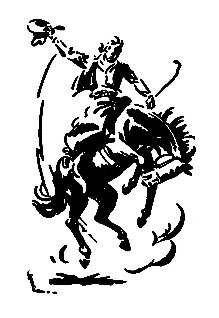 